Τα ζώα  (Β΄ Τάξη-Μελ.  Περιβάλλοντος)Οι μαθητές της Β΄ τάξης στην ενότητα αυτή, μέσα από ποικίλες και ευχάριστες δραστηριότητες, κατόρθωσαν να επιτύχουν τους παρακάτω στόχους:να συνειδητοποιήσουν τον ρόλο των γονέων στην ανάπτυξη των μικρών ζώων. να αποκτήσουν γνώσεις, εμπειρίες κι ενδιαφέροντα από τη σχέση τους με τα ζώα.να διαπιστώσουν ότι βασικοί παράγοντες επιβίωσης των ζώων είναι η τροφή, το νερό και ο αέρας. να εντοπίσουν τα στάδια ανάπτυξής τους.να ταξινομήσουν τα ζώα με βάση τα εξωτερικά τους χαρακτηριστικά, τις διατροφικές τους συνήθειες και τα όργανα πρόσληψης τροφής.να  συσχετίσουν τη μορφή του οργάνου πρόσληψης με το είδος της τροφής.να κατανοήσουν πως η φωλιά αποτελεί βασική ανάγκη των ζώων και πως αυτή κατασκευάζεται σύμφωνα με το φυσικό περιβάλλον του ζώου.να εντοπίσουν και να αιτιολογήσουν τους τρόπους προσαρμογής του ζώου στο φυσικό του περιβάλλον και να συνηειδητοποιήσουν πως οι επιδράσεις της ανθρώπινης συμπεριφοράς στο οικοσύστημα είναι τις περισσότερες φορές επιβλαβείς με κύριους αποδέκτες τα ζώα.να καλλιεργήσουν περισσότερο την οικολογική τους συνείδηση.Μέσα από τη διδασκαλία της συγκεκριμένης ενότητας οι μαθητές καλλιέργησαν και ανάπτυξαν σημαντικές δεξιότητες όπως: Αναζήτηση πληροφοριών, συζήτηση, επιλογή – ταξινόμηση- επεξεργασία δεδομέων, περιγραφή χαρακτηριστικών και  ομαδοποίηση, συσχέτιση αιτίας- αποτελέσματος, δημιουργία προτάσεων- σύνδεσή τους και συγγραφή παραμυθιού. 	Τα αετόπουλα και το φίδιΜια φορά κι έναν καιρό σε ένα μεγάλο, πυκνό και καταπράσινο δάσος ζούσε ένα ζευγάρι αετών, που είχαν φτιάψει τη φωλιά τους σε ένα ψηλό δέντρο. Έφτασε η στιγμή που η αετίνα θα γεννούσε τα αβγά της. Πράγματι, γεννήθηκαν δύο αβγά . Ο αετός και η αετίνα ήταν πολύ χαρούμενοι κι ευτυχισμένοι. Η αετίνα κλωσούσε τα αβγά της καθημερινά, ώσπου κάποια μέρα από τα αβγά ξεπρόβαλαν δύο μικρά, γλυκούλικα, χαριτωμένα, αλλά και αδύναμα αετόπουλα. Οι γονείς φρόντιζαν για το φαγητό των παιδιών τους συνέχεια. Μια μέρα όμως, που οι γονείς απουσίαζαν, εμφανίστηκε ένα μεγάλο φίδι, που άρχισε να σέρνεται πάνω στον κορμό του δέντρου ανηφορίζοντας προς τη φωλιά. Το φίδι μέσα σε λίγη ώρα έφτασε στη φωλιά και ήταν έτοιμο να καταβροχθίσει τα τρία μικρά και ανυπεράσπιστα αετόπουλα. Εκείνη όμως τη στιγμή εμφανίστηκε η αετίνα που καταλαβαίνοντας τον μεγάλο κίνδυνο, όρμησε πάνω στο φίδι, το γράπωσε με τα γαμψά της νύχια και πετώντας ψηλά , άφησε το φίδι να πέσει από μεγάλο ύψος. Έτσι η μαμά αετίνα έσωσε τα μικρά της και ζήσανε αυτοί καλά ..... κι εμείς καλύτερα.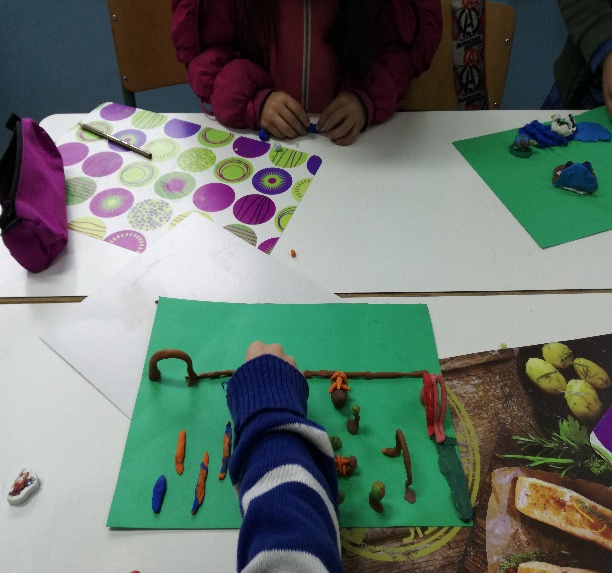 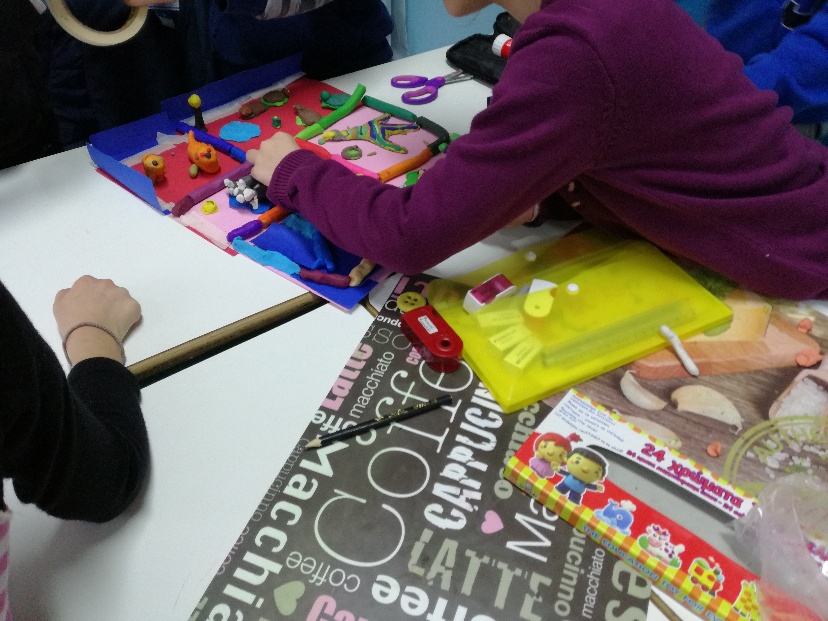 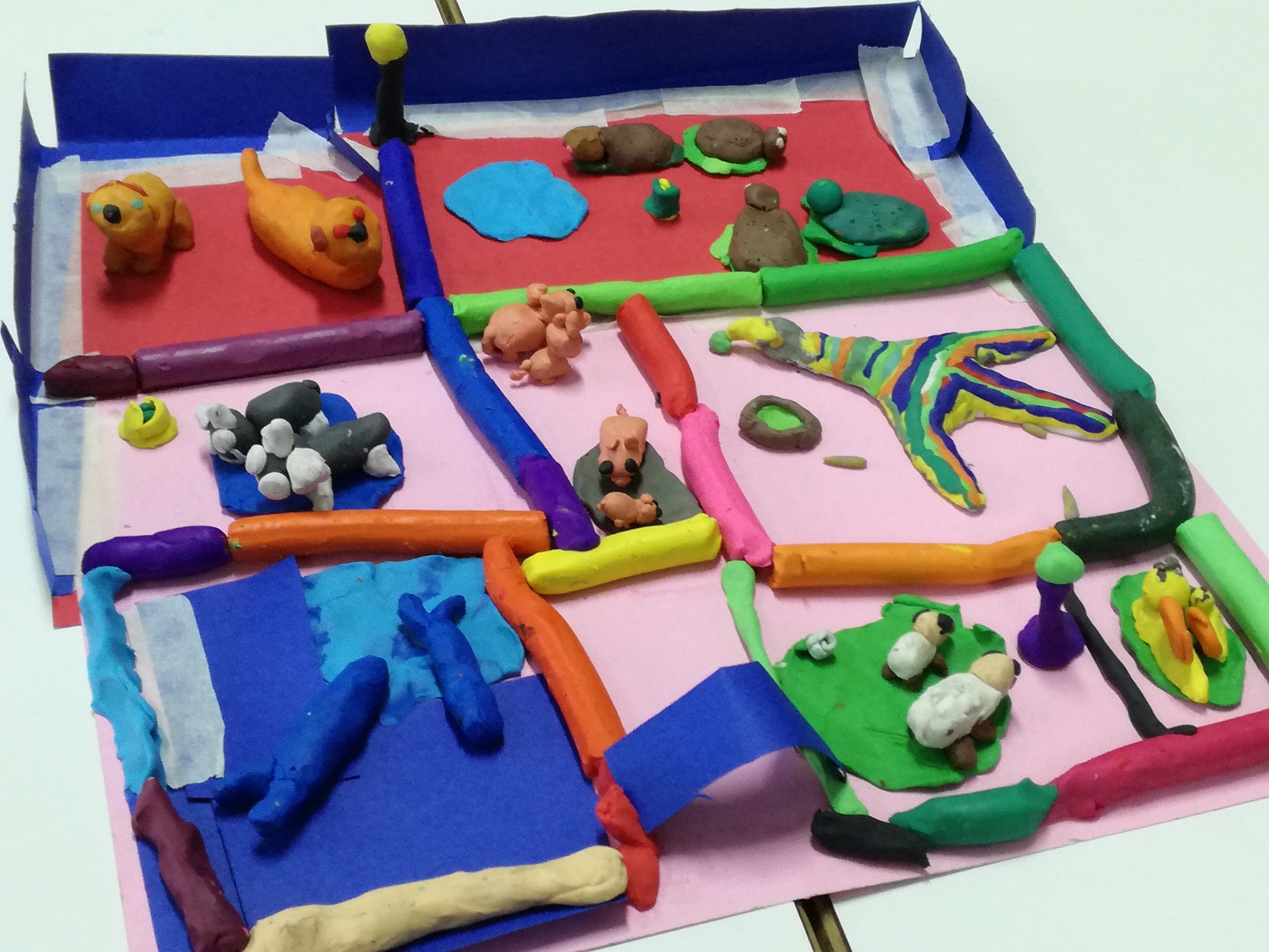 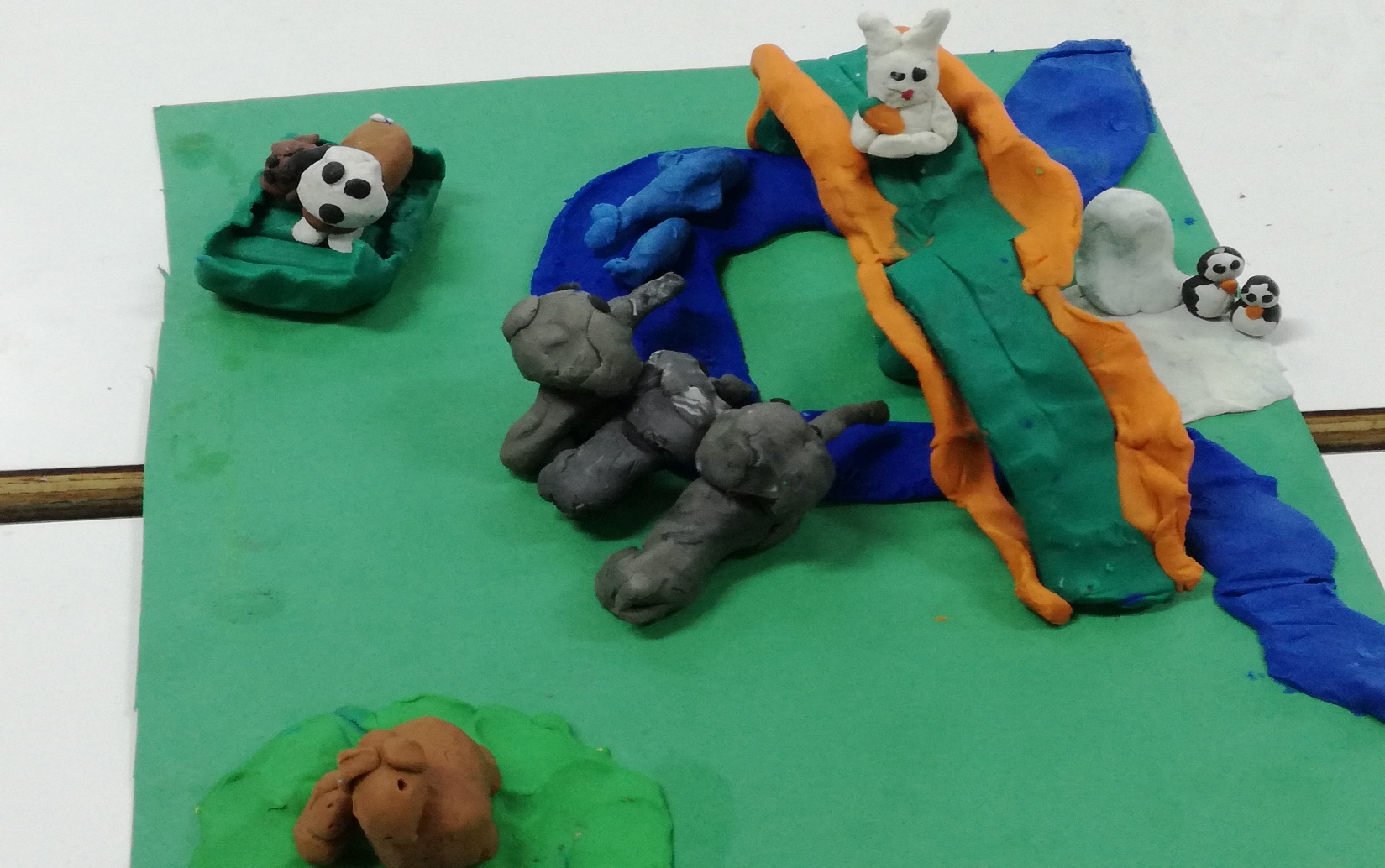 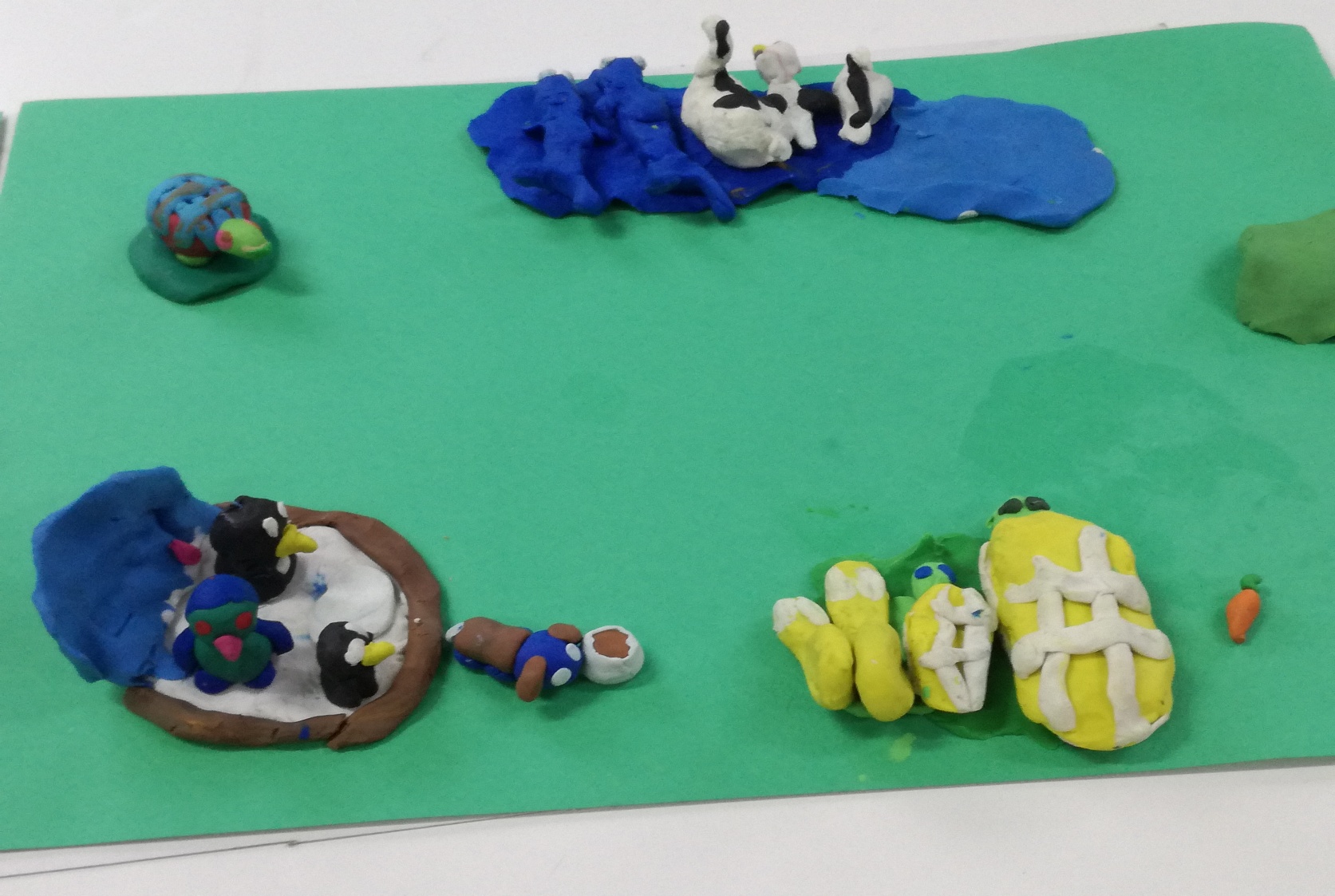 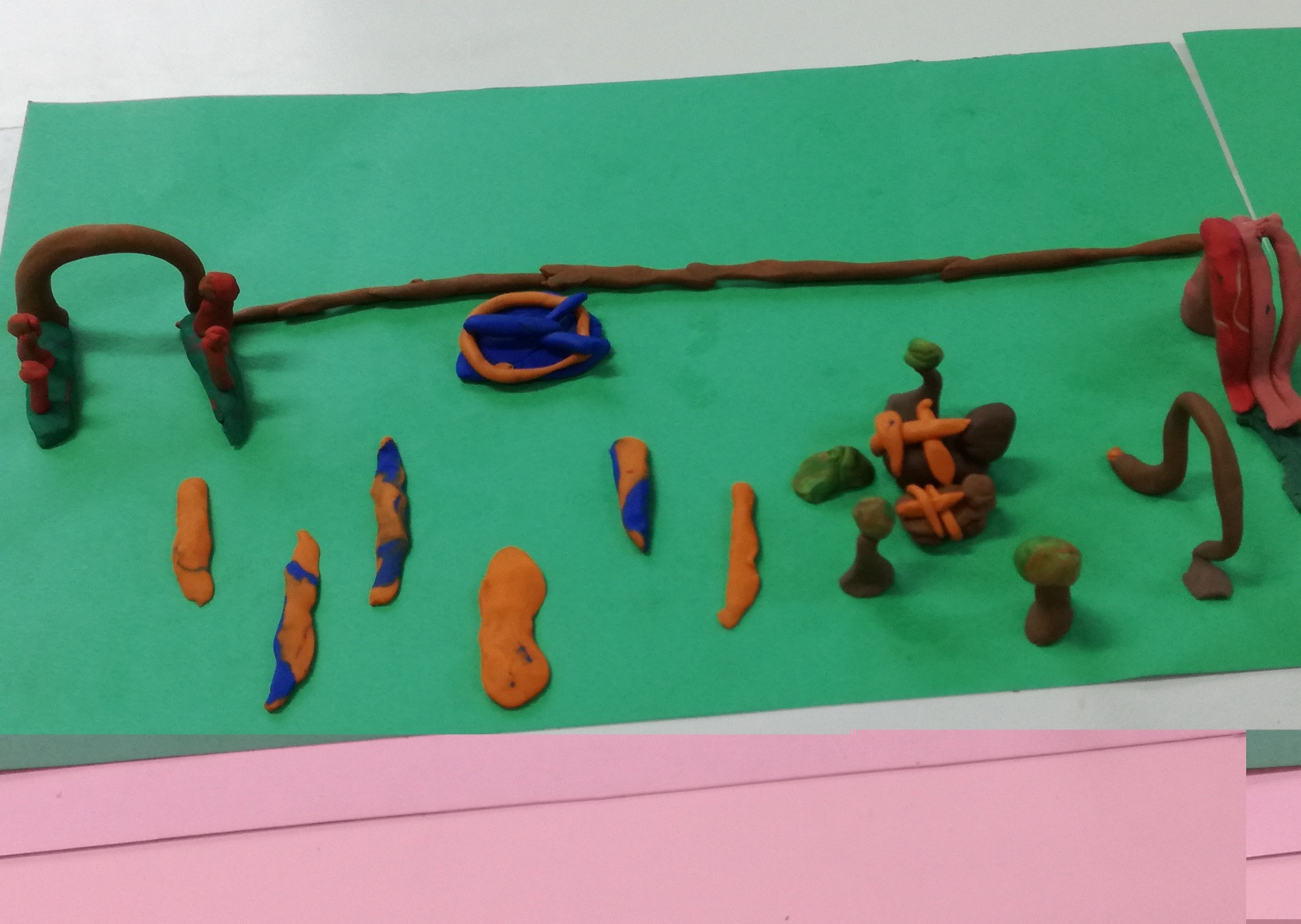 